гражданско-правовая, дисциплинарная, административная или уголовная ответственность; 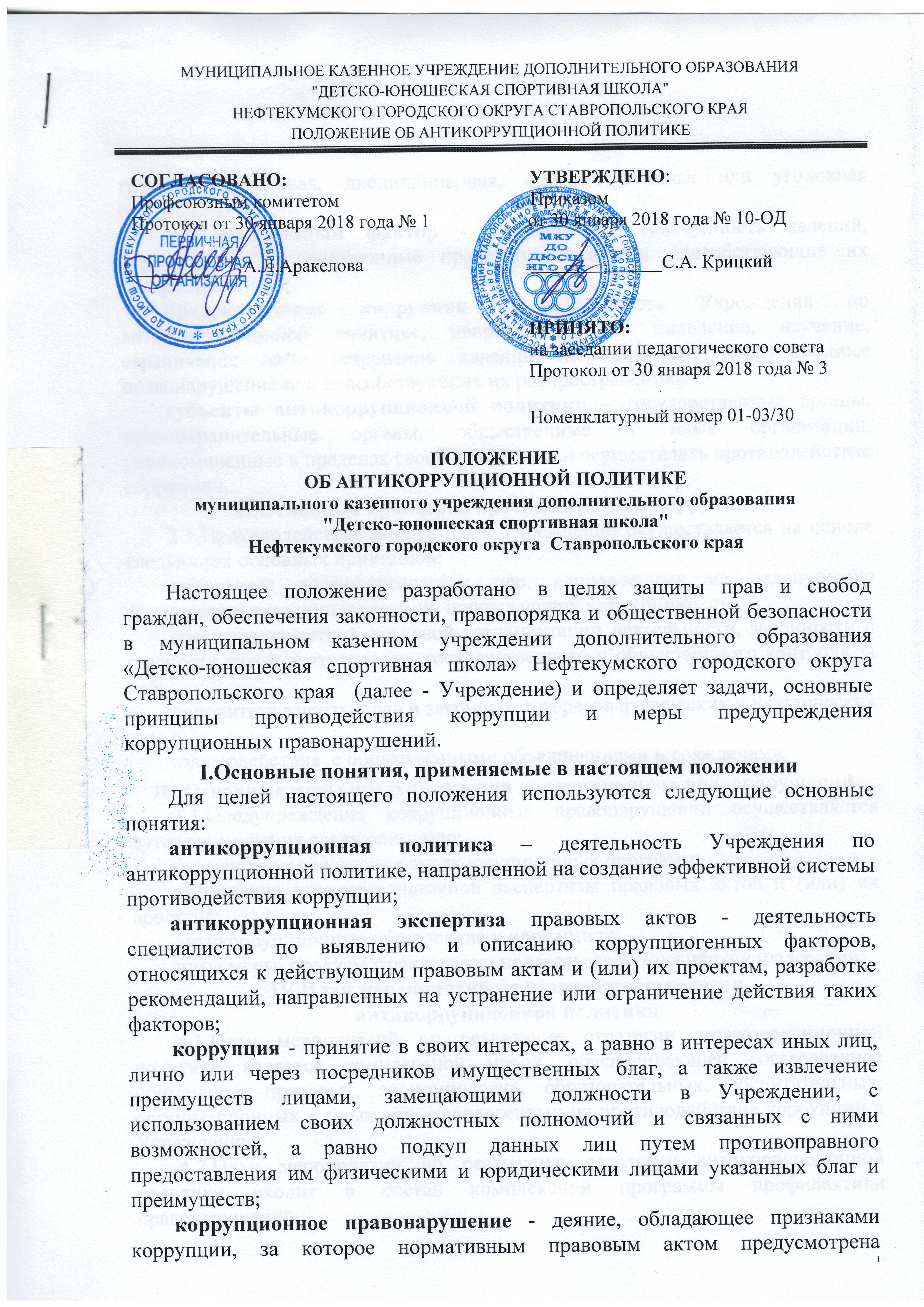 коррупциогенный фактор - явление или совокупность явлений, порождающих коррупционные правонарушения или способствующие их распространению; предупреждение коррупции - деятельность Учреждения по антикоррупционной политике, направленной на выявление, изучение, ограничение либо устранение явлений, порождающих коррупционные правонарушения или способствующих их распространению; субъекты антикоррупционной политики – государственные органы, правоохранительные органы, общественные и иные организации, уполномоченные в пределах своей компетенции осуществлять противодействие коррупции. II.Основные принципы противодействия коррупции2.1.Противодействие коррупции в Учреждении осуществляется на основе следующих основных принципов: приоритета профилактических мер, направленных на недопущение формирования причин и условий, порождающих коррупцию; обеспечения четкой правовой регламентации деятельности, законности и гласности такой деятельности, государственного и общественного контроля за ней; приоритета защиты прав и законных интересов физических и юридических лиц; взаимодействия  с общественными объединениями и гражданами. III.Основные меры предупреждения коррупционных правонарушений3.1.Предупреждение коррупционных правонарушений осуществляется путем применения следующих мер: разработка и реализация антикоррупционных программ; проведение антикоррупционной экспертизы правовых актов и (или) их проектов; антикоррупционные образование и пропаганда; иные меры, предусмотренные законодательством Российской Федерации. IV.План мероприятий по реализации стратегии  антикоррупционной политики4.1.План мероприятий по реализации стратегии антикоррупционной политики является комплексной мерой, обеспечивающей согласованное применение правовых, экономических, образовательных, воспитательных, организационных и иных мер, направленных на противодействие коррупции в Учреждении.4.2.План мероприятий по реализации стратегии антикоррупционной политики входит в состав комплексной программы профилактики правонарушений. 4.3.Разработка и принятие плана мероприятий по реализации стратегии антикоррупционной политики осуществляется в порядке, установленном законодательством. V.Антикоррупционная экспертиза правовых актов и (или) их проектов5.1.Антикоррупционная экспертиза правовых актов и (или) их проектов проводится с целью выявления и устранения несовершенства правовых норм, которые повышают вероятность коррупционных действий. 5.2.Решение о проведении антикоррупционной экспертизы правовых актов и (или) их проектов  принимается руководителем Учреждения при наличии достаточных оснований предполагать о присутствии в правовых актах или их проектах коррупциогенных факторов.  5.3.Граждане (ученики, родители, работники школы) вправе обратиться к директору Учреждения с обращением о проведении антикоррупционной экспертизы действующих правовых актов. VI.Антикоррупционные образование и пропаганда6.1.Для решения задач по формированию антикоррупционного мировоззрения, повышения уровня правосознания и правовой культуры, в Учреждении в установленном порядке организуется изучение правовых и морально-этических аспектов деятельности. VII.Внедрение антикоррупционных механизмов7.1.Проведение совещания с работниками школы по вопросам антикоррупционной политики в образовании.7.2.Участие в комплексных проверках  Учреждения по порядку привлечения внебюджетных средств и их целевому использованию.7.3.Усиление контроля за ведением документов в Учреждении.7.4.Анализ о состоянии работы и мерах по предупреждению коррупционных правонарушений в  Учреждении. Подведение итогов анонимного анкетирования родителей (законных представителей) обучающихся на предмет выявления фактов коррупционных правонарушений и обобщение вопроса на заседании  педагогического совета учреждения.7.5.Анализ заявлений, обращений граждан на предмет наличия в них информации о фактах коррупции в Учреждении. Принятие по результатам проверок организационных мер, направленных на предупреждение подобных фактов.